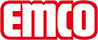 emco Bauemco zbiralna posoda za umazanijo 5000 AL+tip5000 AL+teža (kg/m²)37,1sestavljanjeOdtočna banja je lahko sestavljena iz enega enodelnega dela ali več delov, ki so v širini in dolžini variabilno sestavljivi v modulih. Glede na optičen in funkcionalen vidik se izdela predpražnik, ki sega čez banjo, vključno z okvirjem.svoboda individualnega oblikovanjaKljub pravoktni banji kreativne oblike predpražnikov niso ovira. Posebno arhitektonsko zanimivi vhodi zahtevajo harmonično integriran predpražnik. V teh primerih so banje vgrajene na najbolj frekventiranem področju in predpražnik lahko sega poljubno čez banjo.materialaluminij, vodoodporno zvarjen, znotraj popolnoma gladek, enostavno čiščenjepodporni profilaluminij, v razdaljii max. 150mm z vdolbinami za vsestranski odtok vode. Ti profili morajo potekati pod 90° kotom prečno pod profili.dodatni podatkiObodno upogibanje robov kot okvir za vhodni predpražnik odpade. Na željo lahko prejmete tudi okvir, ustrezen glede na izbrani vhodni predpražnik.večje izmereVeč delov kadi je na kraju samem privijačenih v sistem.opremaNa željo z odtočno napravo ter priključkom za preliv vode pri več delih kadi. Če je več delov kadi, priporočamo eno odtočno napravo na posamezni del kadi.odtokCelotna odtočna naprava v velikostih DN 50, DN 70 ali DN 100, vključno s sitom iz nerjavnega jekla. Standard je odtočna naprava velikosti DN 50skupna višina banjeStandard: 70 mmOpcijsko enodelna kad: 45–90 mmOpcijsko večdelne kadi: 45–90 mmOpomba: Pri večdelnih kadeh z višino kadi pod 65 mm priključek za preliv vode ni možen.max. širina banje enodelno (mm)2800max. dolžina banje enodelno (mm)1300izmereŠirina korita:.........................mmGlobina korita:.........................mm (smer hoje)kontaktMEDI-A-NORM D.O.O. · CESTA V MESTNI LOG 28 · 1000 LJUBLJANA · Slovenija · Tel. (+386) 51 435 159 · info@emco.si · www.emco-bau.com